ЧЕРКАСЬКА ОБЛАСНА РАДАР І Ш Е Н Н Я11.10.2019                                                                                             № 32-5/VIIПро призначення КОСЕНКОВОЇ І.В.на посаду директора комунальногонекомерційного підприємства"Черкаська обласна психіатричналікарня Черкаської обласної ради"Відповідно до пункту 20 частини першої статті 43 Закону України
"Про місцеве самоврядування в Україні", рішень обласної ради від 16.12.2016 № 10-18/VIІ "Про управління суб’єктами та об’єктами спільної власності територіальних громад сіл, селищ, міст Черкаської області" (із змінами),
від 07.09.2018 № 24-10/VIІ "Про проведення конкурсного відбору кандидатів
на посади керівників підприємств, установ, закладів спільної власності територіальних громад сіл, селищ, міст Черкаської області" (із змінами),
від 16.12.2016 № 10-22/VIІ "Про порядок укладання контрактів з керівниками підприємств, установ, закладів спільної власності територіальних громад сіл, селищ, міст Черкаської області та затвердження типових форм контрактів"
(із змінами), враховуючи протокол засідання конкурсної комісії з визначення кандидатури на посаду директора комунального некомерційного підприємства "Черкаська обласна психіатрична лікарня Черкаської обласної ради"
від 12.09.2019 № 2, заяву Косенкової І.В. від 12.09.2019, обласна рада
в и р і ш и л а:ПРИЗНАЧИТИ КОСЕНКОВУ Ірину Володимирівну на посаду директора комунального некомерційного підприємства "Черкаська обласна психіатрична лікарня Черкаської обласної ради" з 18 жовтня 2019 року шляхом укладання
з нею контракту строком на п’ять років за результатами конкурсу.Перший заступник голови						В. ТАРАСЕНКО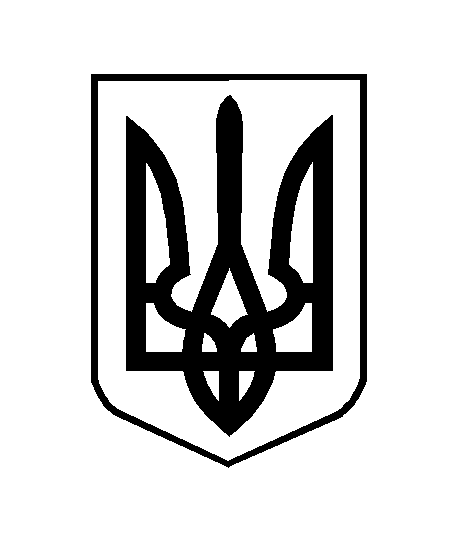 